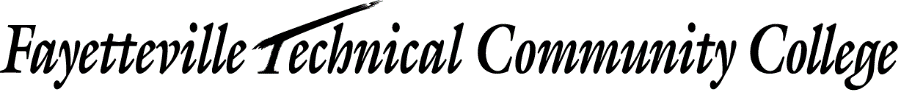 REQUEST FOR VOLUNTARY SHARED LEAVEREQUEST FOR VOLUNTARY SHARED LEAVEREQUEST FOR VOLUNTARY SHARED LEAVEREQUEST FOR VOLUNTARY SHARED LEAVEREQUEST FOR VOLUNTARY SHARED LEAVEEmployee NameEmployee Datatel Person ID#Employee TitlePhone number while on leaveEstimated length of leaveDescription of medical condition (attach supporting documentation)Description of medical condition (attach supporting documentation)Description of medical condition (attach supporting documentation)Description of medical condition (attach supporting documentation)Description of medical condition (attach supporting documentation)Consent FormConsent FormConsent FormConsent FormConsent FormMy signature certifies that I understand that I am applying to receive leave transferred from another employee's account and that my name will be known in order to process my request. Donated leave is strictly voluntary. I understand that if no donations are received, I may be placed on leave without pay. I understand that Shared Leave may only be used after I have exhausted all of my available leave, including annual, sick and bonus leave.My signature certifies that I understand that I am applying to receive leave transferred from another employee's account and that my name will be known in order to process my request. Donated leave is strictly voluntary. I understand that if no donations are received, I may be placed on leave without pay. I understand that Shared Leave may only be used after I have exhausted all of my available leave, including annual, sick and bonus leave.My signature certifies that I understand that I am applying to receive leave transferred from another employee's account and that my name will be known in order to process my request. Donated leave is strictly voluntary. I understand that if no donations are received, I may be placed on leave without pay. I understand that Shared Leave may only be used after I have exhausted all of my available leave, including annual, sick and bonus leave.My signature certifies that I understand that I am applying to receive leave transferred from another employee's account and that my name will be known in order to process my request. Donated leave is strictly voluntary. I understand that if no donations are received, I may be placed on leave without pay. I understand that Shared Leave may only be used after I have exhausted all of my available leave, including annual, sick and bonus leave.My signature certifies that I understand that I am applying to receive leave transferred from another employee's account and that my name will be known in order to process my request. Donated leave is strictly voluntary. I understand that if no donations are received, I may be placed on leave without pay. I understand that Shared Leave may only be used after I have exhausted all of my available leave, including annual, sick and bonus leave.Employee’s Signature	Employee’s Signature	Employee’s Signature	Date